ООО “Инфотех”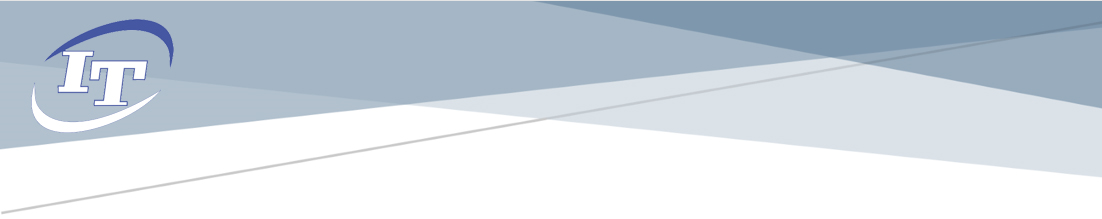 г. Днепропетровск, ул. Князя Владимира Великого , 18 бТел./факс: 371-43-54 (56)Е-mail: infotech@itech.net.uahttp://www.itech.net.uaСертифицированный учебный центр AutodeskБазовый курс AutoCADУчебный центр Компании «ИнфоТЕХ»Сертифицированный учебный центр «Инфотех» - авторизован компанией Autodeskи является лучшим по восточному региону Украины. Ключевые преимущества учебного центра:Курсы проводятся сертифицированными специалистами Autodesk;По окончанию курса слушатель получает именной международный сертификат от компании Autodesk;Во время обучения особое значение придается практическому применению получаемых знаний;Гибкий график проведения занятий;Предусмотрено корпоративное обучение с выездом и проведением курсов по заказу в удобные для заказчика дни (min 3 чел.). Обучение частных лиц происходит по мере укомплектования группы (от 3 до 8 чел.);Учебный класс оборудован всем, что требуется для качественного и комфортного обучения.Учебный план на курс autocadПродолжительность курса – 24 часа№ занятияСодержание1Знакомство с возможностями пакета и его особенностями.Обзор возможностей AutoCAD2016. Базовые термины и понятия AutoCAD2016. Изучение элементов интерфейса AutoCAD2016. Инструменты и приемы обработки команд. Особенности работы с командами. Справочный режим AutoCAD2016.2Команды управления экраном.Обработка изображения на экране AutoCAD. Панорамирование и зумирование изображения на экране. Установка стандартных видов и создание именованных видов.3Инструменты обеспечения точности построений.Системы координат. Единицы измерения рисунка. Режим ОРТО. Отслеживание опорных полярных углов. Объектная привязка. Отслеживание при привязке. Режим динамического ввода координат.4Создание объектов. Объекты прямолинейной формы (Отрезки, Прямоугольники, Многоугольники, Прямые, Лучи, Эскизное рисование). Объекты непрямоугольной формы (Окружности, Дуги, Эллипсы, Кольца, Сплайны, Точки, Облака). Составные объекты AutoCAD (Полилинии, Мультилинии, Таблицы, Области, Штриховка, Маскировки). Таблицы.5Свойства объектов. Понятие Свойство объекта (Слой, Цвет, Тип линии, Вес линии, Стиль печати). Работа со слоями. Определение и изменение свойств объектов. Палитра «Свойства».6Редактирование объектов. Методы и приемы редактирования объектов. Команды редактирования объектов (Стереть, Копировать, Зеркало, Подобие, Перенести, Повернуть, Масштаб, Растянуть, Удлинить, Обрезать, Увеличить, Разорвать, Массив, Фаска, Сопряжение). Редактирование объектов с использованием ручек. Копирование объектов между разными рисунками. Редактирования составных объектов (штриховок, сплайнов, полилиний и мультилиний).7Работа с текстом. Виды текстов (однострочный и многострочный). Текстовые стили. Создание и редактирование однострочного текста. Создание и редактирование многострочного текста.8Образмеривание чертежей. Основные понятия о размерном блоке. Понятие ассоциативности размера. Типы размеров. Приемы простановки и редактирования размеров. Размерные стили. Мультивыноски. Аннотативные размеры и мультивыноски.9Использование блоков для ускорения разработки чертежей. Блоки (понятие блока, создание и вставка блоков в рисунок). Назначение и порядок использование блоков с атрибутами. Аннотативные блоки.10Разработка составных чертежей с использованием внешних ссылок.Определение внешних ссылок. Настройки AutoCAD для работы со ссылками. Порядок привязки внешних ссылок. Управление внешними ссылками.11Использование растровых рисунков в чертежах AutoCAD.Вставка растровых рисунков в чертежи AutoCAD. Редактирование качества растровых рисунков средствами AutoCAD. Управление выводом растровых рисунков в чертеже и на печать.12Применение Центр управления AutoCAD для обмена информацией между чертежами.Назначение и порядок использования центра управления. Работа с именованными компонентами чертежа.13Получение информации с чертежа. Информация об объектах. Вычисление площадей и периметров плоских фигур. Определение массы и других инерционных характеристик объектов. 14Формирование и вывод чертежа на печать. Подготовка чертежа к печати. Компоновочные листы пространства Листа. Установка параметров листа. Настройка устройства печати. Установка параметров печати. Электронная печать.15Утилиты AutoCAD.  Проверка целостности рисунка. Восстановление базы рисунка. Создание файла отправки. Встроенный калькулятор AutoCAD.16Обзор BIM-системы Revit. Понятие BIM-системы и ее отличие от CAD-системы. Revit как BIM-система. Область применения и разновидности систем Revit. Общие принципы разработки проектов в Revit. Получение проектной документации в Revit.